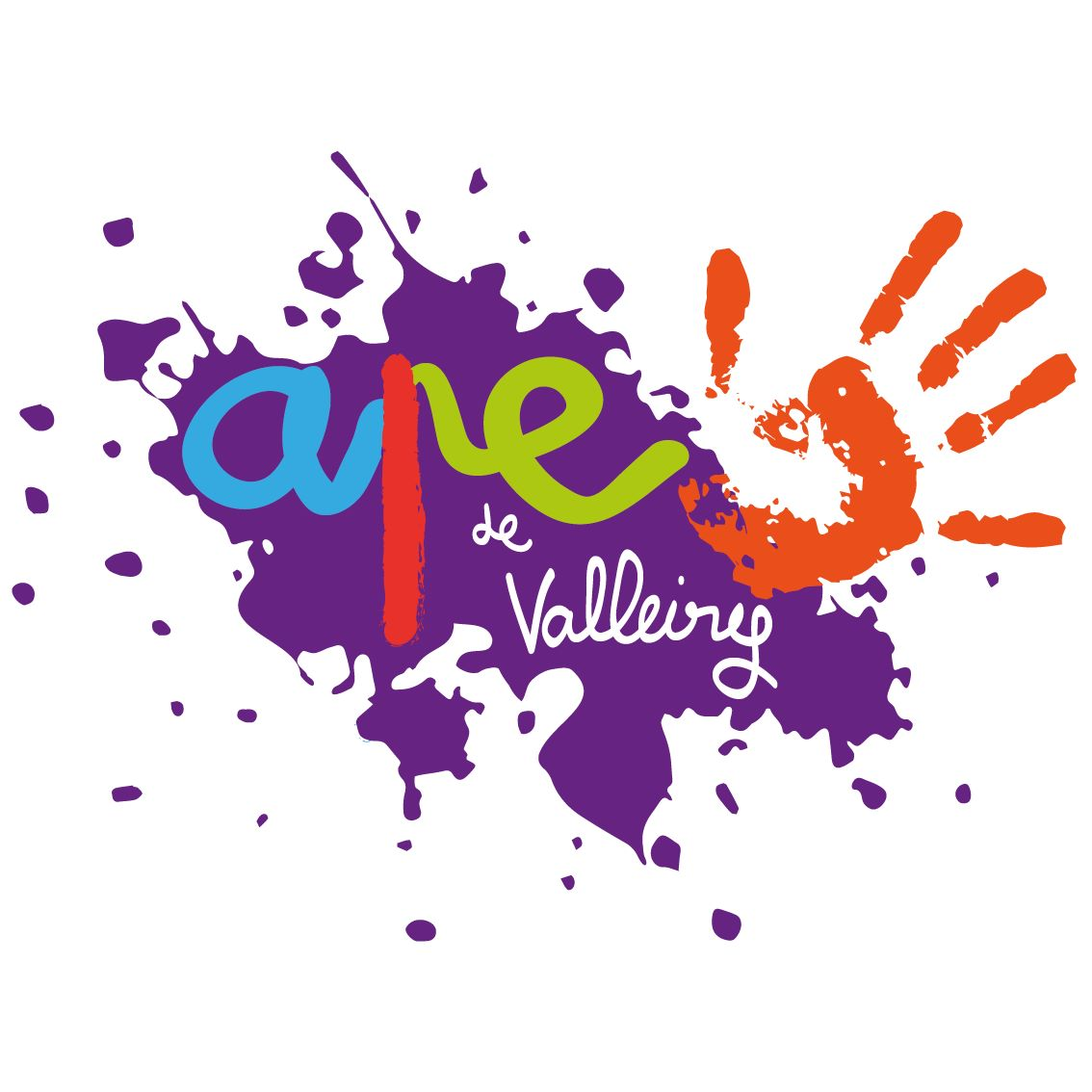 Les membres du bureau de l’APEComment nous joindre :Adresse postale : 141 rue Paul Chautemps – 74520 ValleiryMail : bureau@ape-valleiry.frFacebook : www.facebook.com/apevalleirySite web: www.ape-valleiry.fr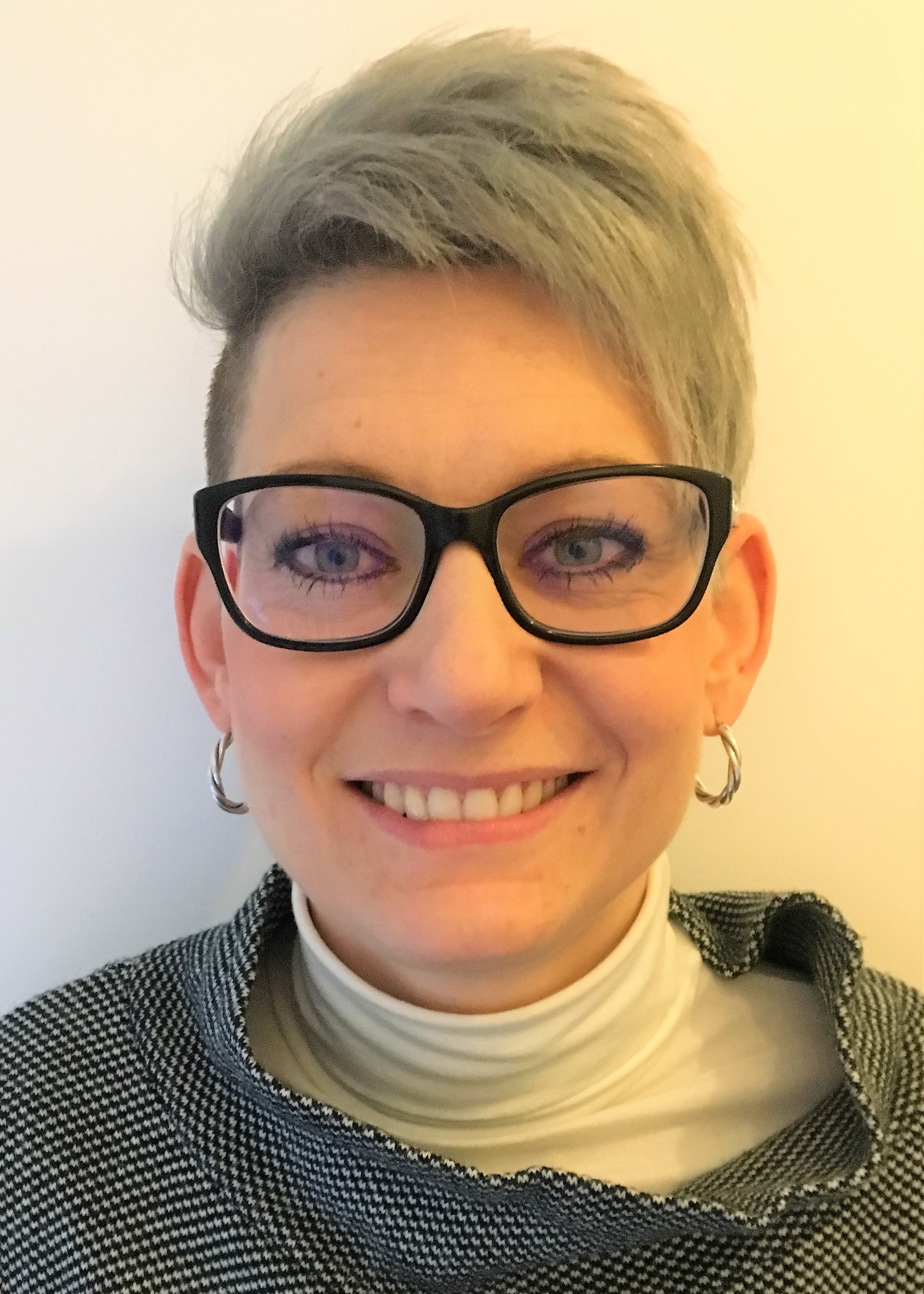 PrésidenteLéa Chavaz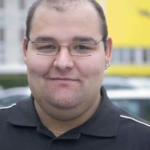 Vice-présidentGildo Reis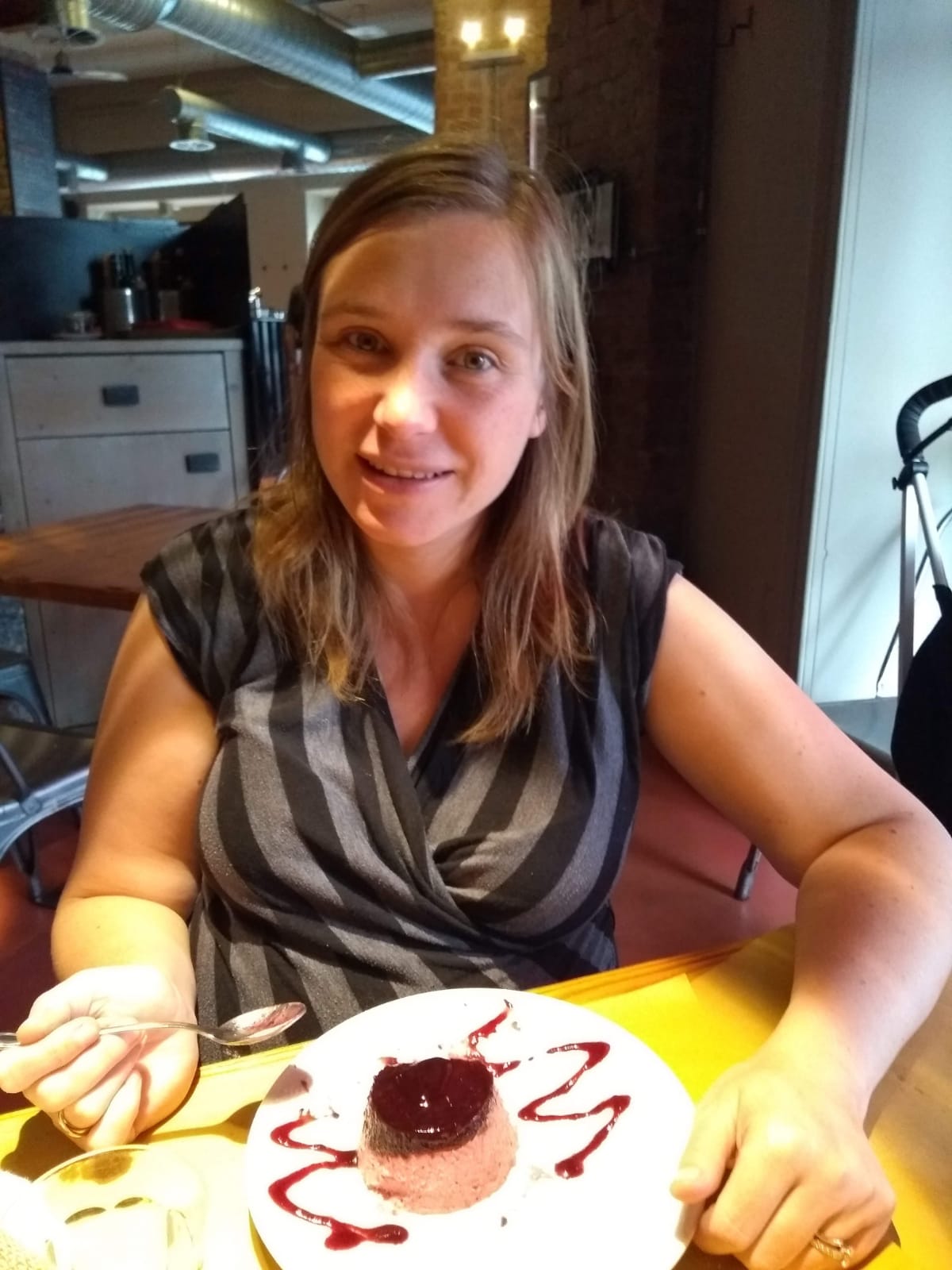 SecrétaireLaetitia Chol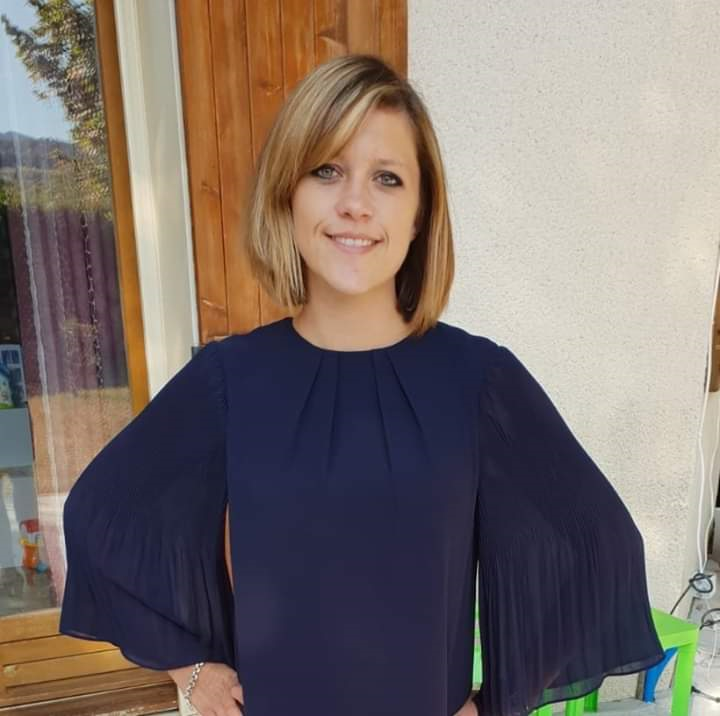 Vice-secrétaireCéline Knoblauch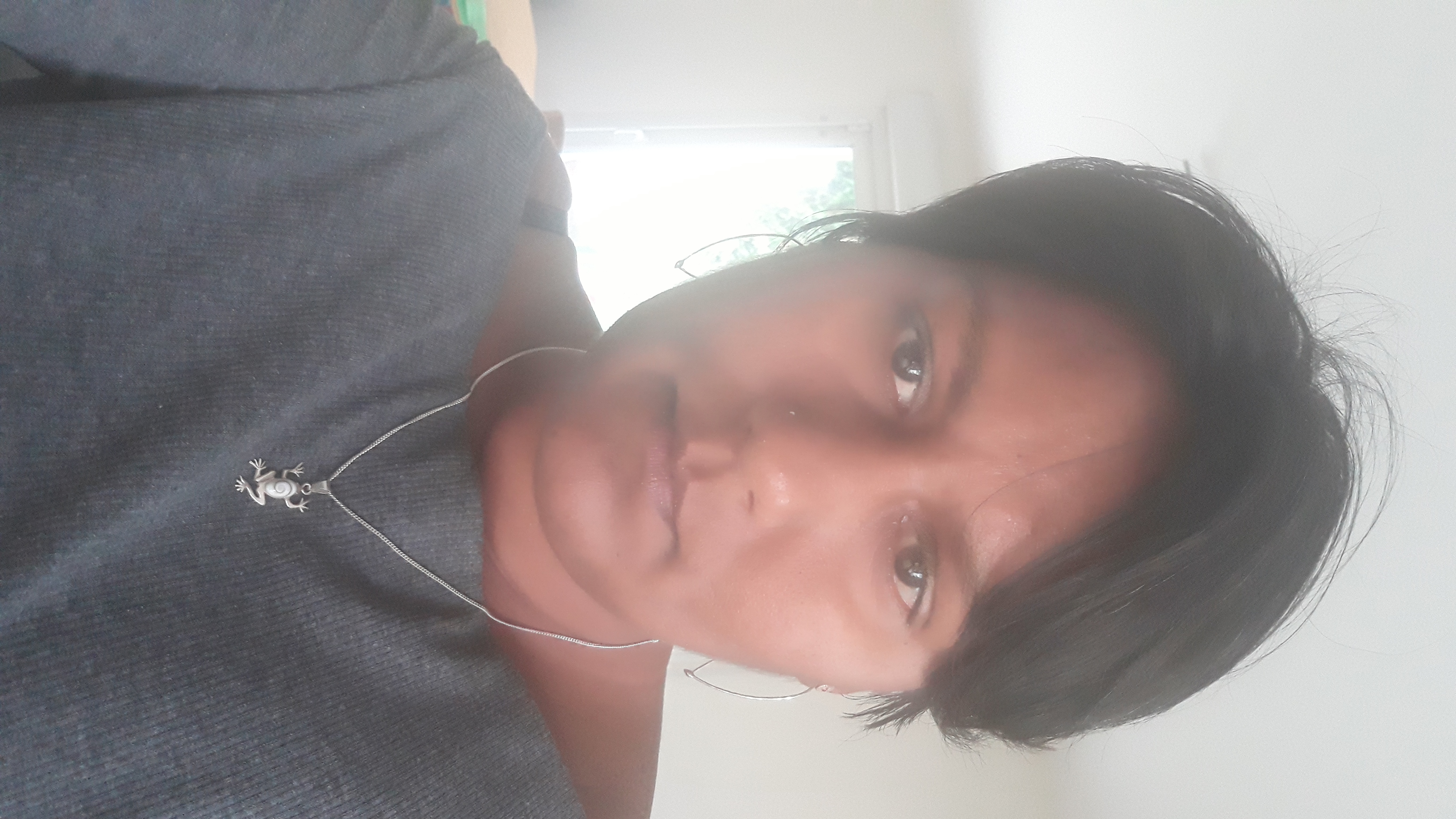 TrésorièreAurélia Monnard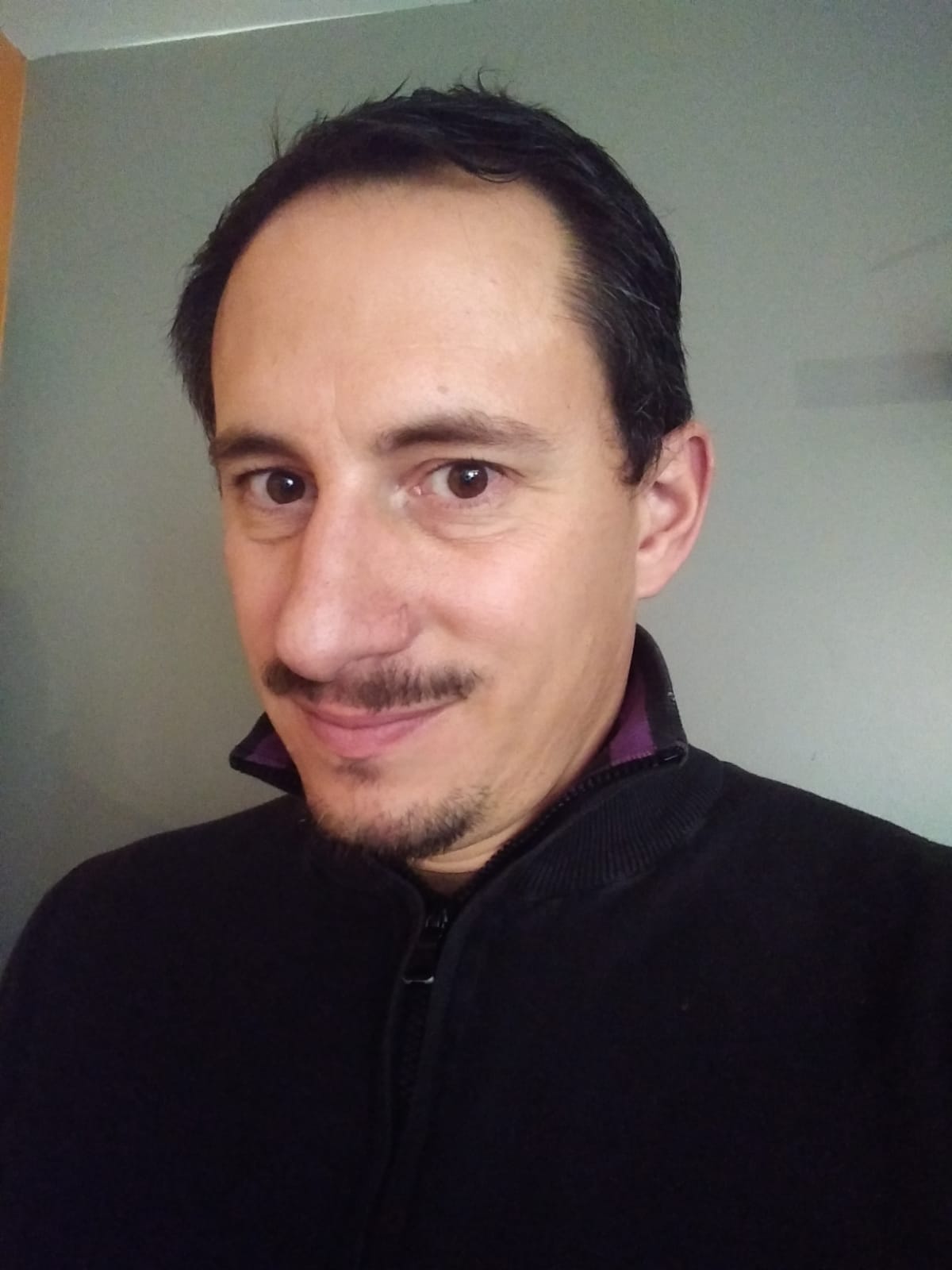 Vice-trésorièreNicolas Brunbrouck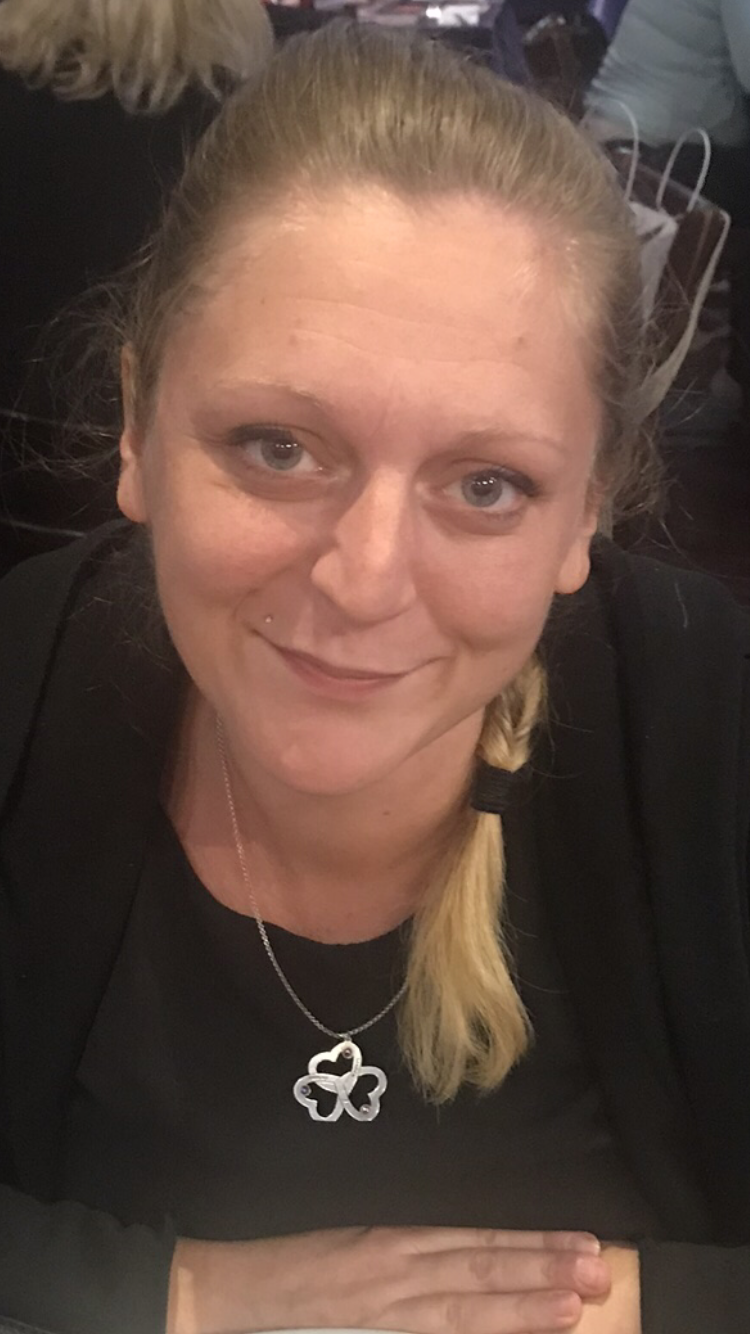 Commissaire aux comptesMaureen Hylla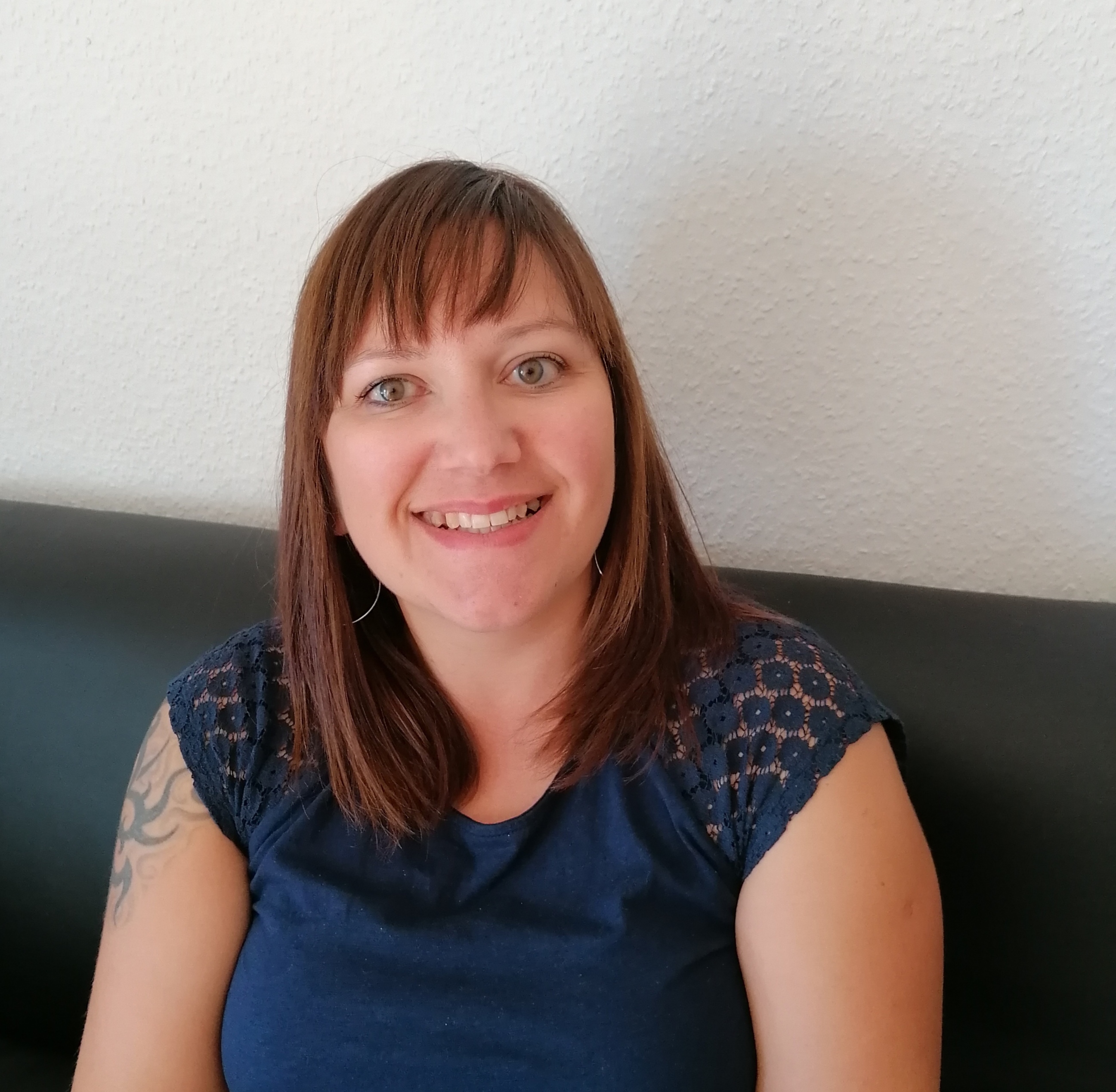 Assistante en communicationCarmen Beca